                                                                                                      ПРОЄКТ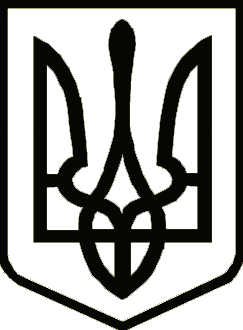 УКРАЇНАКОРЮКІВСЬКА РАЙОННА РАДАЧЕРНІГІВСЬКОЇ ОБЛАСТІ(восьма сесія восьмого скликання)Р І Ш Е Н Н Явід_____________2022 року                                                                    №Про затвердження звіту про виконання  районної програми «Забезпечення виконання рішення ГУ ДПС у Чернігівській області до сектору культури і туризму Менської РДА та завершення процесу ліквідації установ, які надавали культурні послуги жителям Менської територіальної громади у минулих роках на 2021рік» Заслухавши звіт про виконання  районної програми «Забезпечення виконання рішення ГУ ДПС у Чернігівській області до сектору культури і туризму Менської РДА та завершення процесу ліквідації установ, які надавали культурні послуги жителям Менської територіальної громади у минулих роках на 2021рік»,  затвердженої рішенням п’ятої сесії  Корюківської районої ради восьмого скликання від 24 червня 2021 року № 4-5/VIII, керуючись пунктом 16 частини 1 статті 43 Закону України «Про місцеве самоврядування в Україні», районна рада вирішила:Затвердити звіт  про виконання  районної програми «Забезпечення виконання рішення ГУ ДПС у Чернігівській області до сектору культури і туризму Менської РДА та завершення процесу ліквідації установ, які надавали культурні послуги жителям Менської територіальної громади у минулих роках на 2021рік»  (звіт додається). Голова районної ради                                                                   В.І.ЧернухаПроєкт рішення подає:Перший заступник головирайдержадміністрації                                          С.В.ЧорнийПогоджено:Начальник юридичного відділурайдержадміністрації                                         Т.М.Спускан